Vidéo témoignages – 4 : Eliminer les obstacles au voteEn Belgique, le droit de vote s’adresse à tout le monde. Pourtant, les personnes en situation de handicap se retrouvent face à de nombreux obstacles.Esenca a recueilli des suggestions de personnes directement concernées de comment surmonter ces obstacles.Des suggestions pour améliorer l'accessibilité de l’information électorale envers les personnes en situation de handicap ?“ Un média transparent, honnête, explicite, clair, précis. Qui explique simplement les choses cachées, sous-entendues, les jeux de pouvoirs, les dynamiques de groupes. Un média qui aide les gens, peu importe leur situation de handicap ou non, à comprendre toute la complexité humaine. Un média accessible à toute et tous, inclusif. ”“ Faire des séances d’information. Obliger les partis à rendre accessibles leurs programmes. ”“ - Système de vote adapté,- Accompagnement- Information- Écoute- Prise au sérieux de l'avis des personnes en situation de handicap. ”Des suggestions pour améliorer l'accessibilité aux bureaux de vote ?“ Sensibiliser le public pour laisser passer les personnes handicapées. ”“ Que l'ordinateur soit accessible aux PMR. ”“ Gros problèmes de parkings à améliorer. Emplacements pour PMR quasi inexistants.”“ Des aménagements adaptés : rampe d'accès, personnes accompagnatrices, écriture lisible et assez grande, etc. ““ Une file rapide. ”“ Obliger les communes à se préparer 6 mois avant en engageant un handicontact ou une personne responsable des élections et de l’accessibilité. Le fédéral doit dégager plus de budget et faire des coupes dans les dotations des partis qui ne se plient pas à la règle de l’accessibilité. ”“ Proposer une salle ou des créneaux horaires pour les personnes à besoins spécifiques, avec moins de gens, moins de bruit, moins de lumière. Avec des gens disponibles pour répondre aux questions, pour aider à comprendre les consignes. ”Une campagne Esenca - www.esenca.beAvec le soutien deLa Fédération Wallonie Bruxelles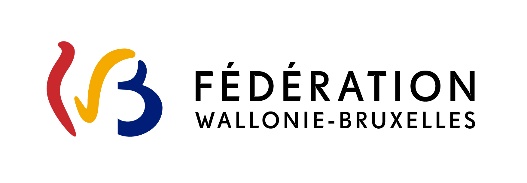 La Commission communautaire française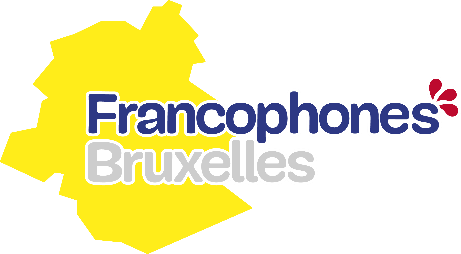 La Direction Equal.Bruxelles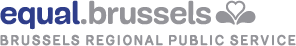 La Région Bruxelles-Capitale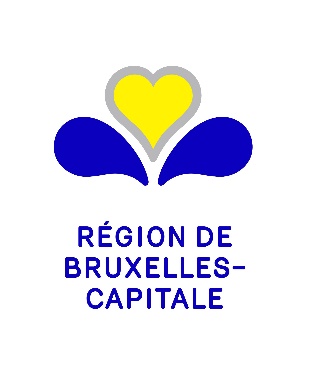 PV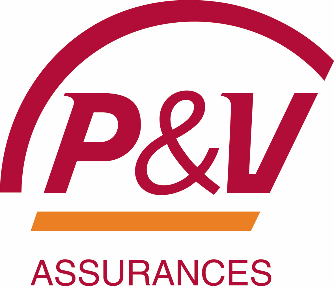 Solidaris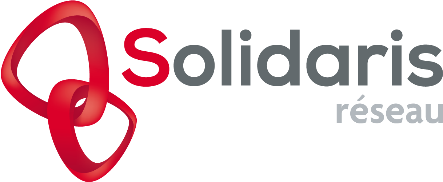 Région wallonne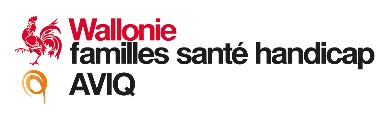 